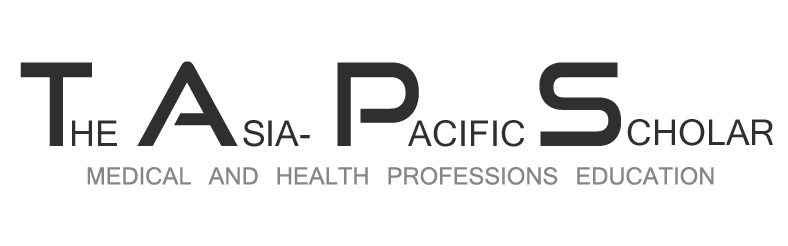 CASE STUDY								        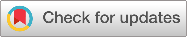 TitleJustin Lee1, Xiao Ming Huang2 & John Smith21Department of Medical Education, Faculty of Medicine, University of AAA, United Kingdom; 2Centre for Health Sciences, University of BBB, AustraliaINTRODUCTIONPlease type here…Kindly refer to the comment for in-text citation…METHODSPlease type here…RESULTSPlease type here…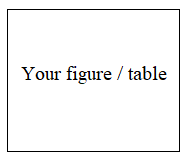 Figure/Table 1. A line graph using coloursDISCUSSIONPlease type here…CONCLUSIONPlease type here…Notes on ContributorsEach author should describe his or her(s) role(s) in and contribution(s) to the submitted manuscript, with a maximum of 50 words on each contributor.Ethical ApprovalFor all manuscripts, standard institutional review board (IRB) procedures must be followed and approval obtained by the author(s). It is essential to ensure that any research involving human participants adheres to ethical standards to protect their rights and well-being that may raise ethical considerations regarding confidentiality and informed consent. This needs to be highlighted at the time of submission for TAPS review consideration. It is compulsory for authors to provide the Approval Number or Waiver Letter/Email provided by your respective Review Board in your ethical application outcome. If Not Applicable (NA), kindly provide a statement/reason in this section. Failure to do so might result in the rejection of the paper.AcknowledgementSpecify acknowledgements with regard to technical help and/or financial and material support or contributions that do not justify authorship.FundingState funding source(s) for this paper or research study.Declaration of InterestAuthors must state all possible conflicts of interest, including financial, consultant, institutional and other relationships that might lead to bias or a conflict of interest.ReferencesPlease type here…*Name of Corresponding Author:Institution Address:Contact No (Optional):Email: